Тема недели:«ЗДРАВСТВУЙ, ДЕТСКИЙ САД!!!»Цель: Вызвать у детей радость от возвращения в детский сад, встречи со сверстниками. Способствовать формированию положительных эмоций по отношению к детскому саду, воспитателю, детям. Формировать дружеские, доброжелательные отношения между детьми. Формировать представления о правилах поведения в детском саду, взаимоотношениях со сверстниками.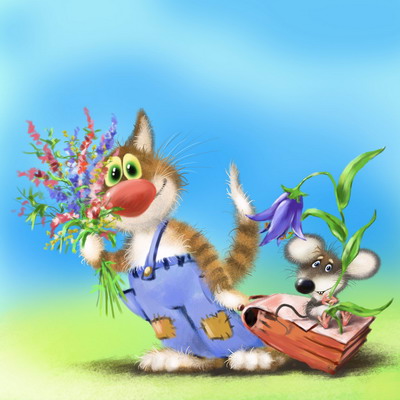 Работаю ребенком.  Я встану, маму разбужу. Надену сам штанишки. Умоюсь сам. И чай попью, И не забуду книжку. Меня работа уже ждет. Я должен потрудиться! Покушать кашку, погулять, Поспать, повеселится! Я на работе целый день Пою, леплю, танцую. Потом попью, опять поем И букву нарисую. А если спросите меня, Отвечу очень громко: «Я в садике, я в садике Работаю ребенком!»(А. Вишневская)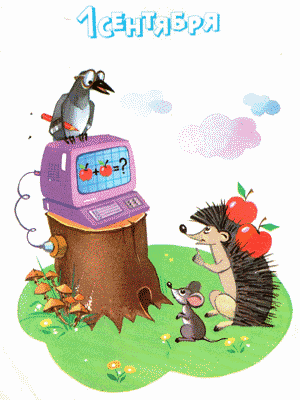 Почему 1 сентября отмечается День Знаний?          В 1984 году Верховный Совет СССР учредил новый праздник – День Знаний. Датой же праздника стал самый любимый день всех первоклашек – Первое сентября!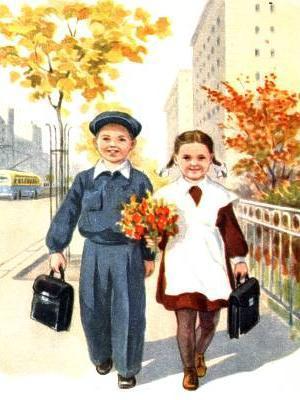               На самом деле, задолго до 1984 года 1 сентября являлся торжественным днем. Всегда в этот день девочки шли в школу в белых фартучках, а мальчики – в наглаженных костюмах. В руках ученики несли цветы для своих любимых педагогов. В школах проходили торжественные линейки, а после официальных мероприятий старшеклассники устраивали пикники или вечеринки. Родители новоиспеченных первоклассников нередко накрывали дома праздничный стол. Одним словом, 1 сентября давным-давно является настоящим праздником, хотя вплоть до 1984 года официально он признан не был. Но справедливость восторжествовала, и 1-ое сентября стал красным днем календаря.	Мы поздравляем вас с этим замечательным днем и желаем вам вспомнить о самом важном: о мудрости в жизни. Пусть в жизни вас и ваших детей всегда будет место знанию, мудрости, которые помогают справляться с житейскими неурядицами. ПОЗДРАВЛЯЕМ!!!!Мы поздравляем Вас с праздником знаний  В первый осенний прекрасный денек!  И пусть желание новых познаний Не превратит огонек в уголек. К новому нужно тянуться упорно И постигать много разных наук Важен «День знаний» для всех нас бесспорно Он не пустой и бессмысленный звук. Школьники, ну и конечно студенты, И педагоги всей нашей страны Профессора, кандидаты, студенты Общим вниманием окружены. В праздник, со смыслом столь ясным и нужным Прежде всего, мы желаем ума- Пусть будет четким, холодным и светлым Перенося в этой жизни шторма. 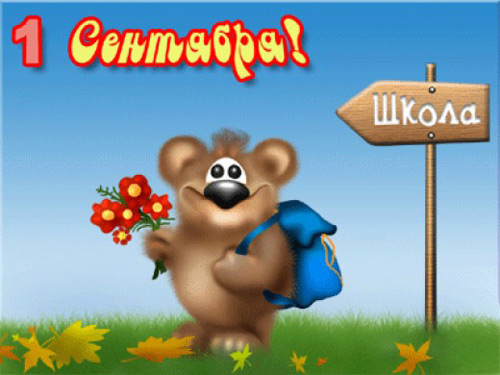 